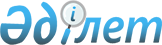 Әлеуметтік жұмыс орындарын ұйымдастыру және жұмыс берушілердің тізімін бекіту туралы
					
			Күшін жойған
			
			
		
					Шығыс Қазақстан облысы Тарбағатай ауданы әкімдігінің 2012 жылғы 13 ақпандағы N 42 қаулысы. Шығыс Қазақстан облысы Әділет департаментінің Тарбағатай аудандық әділет басқармасында 2012 жылғы 17 ақпанда N 5-16-126 тіркелді. Күші жойылды - Тарбағатай ауданы әкімдігінің 2012 жылғы 21 мамырдағы N 154 қаулысымен

      Ескерту. Күші жойылды - Тарбағатай ауданы әкімдігінің 2012.05.21 N 154 қаулысымен.      РҚАО ескертпесі.

      Мәтінде авторлық орфография және пунктуация сақталған.      Қазақстан Республикасының 2001 жылғы 23 қаңтардағы «Қазақстан Республикасындағы жергілікті мемлекеттік басқару және өзін-өзі басқару туралы» Заңының 31 бабы 1 тармағының 13) тармақшасына, Қазақстан Республикасының 2001 жылғы 23 қаңтардағы «Халықты жұмыспен қамту туралы» Заңының 5 бабы 2 тармағына және 7 бабының 5-4) тармақшасына, «Халықты жұмыспен қамту туралы» Қазақстан Республикасының 2001 жылғы 23 қаңтардағы Заңын iске асыру жөнiндегi шаралар туралы» Қазақстан Республикасы Үкiметiнiң 2001 жылғы 19 маусымдағы N 836 Қаулысымен бекітілген әлеуметтiк жұмыс орындарын ұйымдастыру және қаржыландыру қағидасының 6 тармағына сәйкес Тарбағатай ауданының әкімдігі ҚАУЛЫ ЕТЕДІ:



      1. Жұмыссыздарды және халықтың нысаналы тобындағы жұмыспен қамтылмағандарды жұмысқа орналастыру үшiн әлеуметтiк жұмыс орындары (бұдан әрi - әлеуметтiк жұмыс орындары) ұйымдастырылсын.



      2. Осы қаулының қосымшасына сәйкес әлеуметтік жұмыс орындарын ұйымдастыратын жұмыс берушілердің тізімі бекітілсін.



      3. Әлеуметтік жұмыс орындары Республикалық бюджеттен түсетін ағымдағы нысаналы трансферттер есебінен қаржыландырылады.



      4. «Жұмыспен қамту орталығы» коммуналдық мемлекттік мекемесі:

      1) азаматтарды әлеуметтiк жұмыс орындарына орналасуға байланысты мәселелер бойынша консультация берудi;

      2) жасалған шарттарға сәйкес халықтың нысаналы топтары қатарындағы азаматтарды ұйымдастырылған әлеуметтiк жұмыс орындарына орналасу үшiн жұмыс берушiлерге жiберудi қамтамасыз етсін.



      5. «Әлеуметтiк жұмыс орындарын құру туралы» Тарбағатай ауданы әкiмдiгiнiң 2010 жылғы 9 маусымдағы № 191 қаулысының (нормативтiк құқықтық актiлердi мемлекеттiк тiркеу тiзiлiмiнде 2010 жылғы 16 маусымда № 5-16-95 болып тiркелген) күшi жойылды деп танылсын.

      6. Осы қаулының орындалуына бақылау жасау аудан әкімінің орынбасары С. Әзімхановқа жүктелсін.



      7. Осы қаулы алғаш ресми жарияланғаннан кейін күнтізбелік он күн өткен соң қолданысқа енгізіледі.

       Аудан әкімі                                Е. Текешов

Тарбағатай ауданы әкімдігінің

2012 жылғы 13 ақпан

№ 42 қаулысына

қосымша 2012 жылы әлеуметтік жұмыс орындарын ұйымдастыратын

жұмыс берушілердің тізімі      Тарбағатай ауданының

      "Жұмыспен қамту орталығы"

      коммуналдық мемлекеттік

      мекемесінің директоры                      Т. Ә. Жакупбаев
					© 2012. Қазақстан Республикасы Әділет министрлігінің «Қазақстан Республикасының Заңнама және құқықтық ақпарат институты» ШЖҚ РМК
				Р/сКәсіпорындар, мекемелерЖұмыс  орындар саныЕңбек ақының көлемі, теңгеӘлеуметтік жұмыс орындарының ұзақтығы, айменМемлекеттік бюджет есебінен төленетін өтемақының мөлшеріМемлекеттік бюджет есебінен төленетін өтемақының мөлшеріМемлекеттік бюджет есебінен төленетін өтемақының мөлшеріМамандығыР/сКәсіпорындар, мекемелерЖұмыс  орындар саныЕңбек ақының көлемі, теңгеӘлеуметтік жұмыс орындарының ұзақтығы, айменалғашқы 6 айда жалақының 50%келесі 3 айда жалақының 30%соңғы 2 айда жалақының 15%Мамандығы1"Аяққы Тоқтамыс" шаруа қожалығы (келісім бойынша)250 0001125 00015 0007 500мал бағушы2"Сырым" шаруа қожалығы (келісім бойынша)250 0001125 00015 0007 500мал бағушы3ПМК-Құрылыс Жауапкершілігі шектеулі серіктестігі (келісім бойынша)350 0001125 00015 0007 500сылақшы, ағаш шебері, қалақшы4"Сайболат" Ауыл шаруашылық тұтыну кооперативі (келісім бойынша)250 0001125 00015 0007 500жүргізуші5"Ақжар-2" шаруа қожалығы (келісім бойынша)250 0001125 00015 0007 500электр дәнекерлеуші6Жеке кәсіпкер Нурекенов.Т (келісім бойынша)550 0001125 00015 0007 500нан және тоқаш пісіруші7Жеке кәсіпкер Кожахметова.Г (келісім бойынша)350 0001125 00015 0007 500сатушы8Жеке кәсіпкер Кожахметов.К  (келісім бойынша)350 0001125 00015 0007 500құрылысшы9"Ақсуат автомектебі" жауапкершілігі шектеулі серіктестігі (келісім бойынша)250 0001125 00015 0007 500мал бағушы10Тарбағатай ауданы әкімдігінің "Муниципалдық рынок" жауапкершілігі шектеулі серіктестігі350 0001125 00015 0007 500есепші, жүргізуші, құрылысшы11Жеке кәсіпкер Ибраева.Р (келісім бойынша)350 0001125 00015 0007 500жүргізуші12Жеке кәсіпкер Кайырбаева.А (келісім бойынша)450 0001125 00015 0007 500тракторшы, аспазшы13Жеке кәсіпкер Мерекеұлы.Б (келісім бойынша)350 0001125 00015 0007 500тас қалаушы14"Руслан" шаруа қожалығы (келісім бойынша)250 0001125 00015 0007 500мал бағушы15"Жамбыл" шаруа қожалығы (келісім бойынша)150 0001125 00015 0007 500мал бағушы16"Атамекен" шаруа қожалығы (келісім бойынша)150 0001125 00015 0007 500мал бағушы17"Ақдидар" шаруа қожалығы (келісім бойынша)250 0001125 00015 0007 500тракторшы18"Талпын" шаруа қожалығы (келісім бойынша)250 0001125 00015 0007 500мал бағушы19"Тұғыл" Коммуналдық мемлекеттік кәсіпорыны (келісім бойынша)250 0001125 00015 0007 500электр дәнекерлеуші, ағаш шебері20"Рустембек" шаруа қожалығы (келісім бойынша)250 0001125 00015 0007 500мал бағушы21"Арман" шаруа қожалығы (келісім бойынша)450 0001125 00015 0007 500жүргізуші, нан және тоқаш пісіруші22"Қоныс" шаруа қожалығы (келісім бойынша)250 0001125 00015 0007 500мал бағушы23"Дастан" шаруа қожалығы (келісім бойынша)550 0001125 00015 0007 500тракторшы24"Тұяқ" шаруа қожалығы (келісім бойынша)150 0001125 00015 0007 500мал бағушы25"Барқытбел" шаруа қожалығы (келісім бойынша)250 0001125 00015 0007 500мал бағушы26"Ақбадеш" шаруа қожалығы (келісім бойынша)350 0001125 00015 0007 500мал союшы, қасапшы27"Базар" шаруа қожалығы (келісім бойынша)450 0001125 00015 0007 500мал бағушы28Жеке кәсіпкер Ахметова.М (келісім бойынша)250 0001125 00015 0007 500аспазшы29"Тимур" шаруа қожалығы (келісім бойынша)150 0001125 00015 0007 500жүргізуші30"Нұржан" шаруа қожалығы (келісім бойынша)150 0001125 00015 0007 500мал бағушы31"Әлібек" шаруа қожалығы (келісім бойынша)150 0001125 00015 0007 500мал бағушы32"Асет" шаруа қожалығы (келісім бойынша)150 0001125 00015 0007 500мал бағушы33"Үсен" шаруа қожалығы (келісім бойынша)150 0001125 00015 0007 500мал бағушы34"Айдын-Шалқар" шаруа қожалығы (келісім бойынша)150 0001125 00015 0007 500мал бағушы35"Жолан" шаруа қожалығы (келісім бойынша)450 0001125 00015 0007 500мал бағушы36Жеке кәсіпкер Саутбаева.А (келісім бойынша)147 0001123 50014 1007 050сатушы